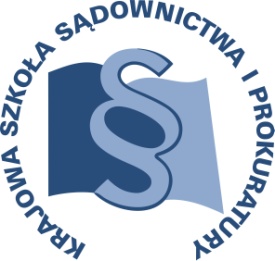 OSU-III-401- 124/2016					     Lublin, 16   marca 2016 r.C22/D/16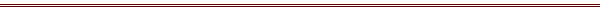 P R O G R A MSZKOLENIA DLA SĘDZIÓW ORZEKAJĄCYCH W WYDZIAŁACH PRACY
I UBEZPIECZEŃ SPOŁECZNYCH, ASYSTENTÓW SĘDZIÓW WYKONUJĄCYCH CZYNNOŚCI W TYCH WYDZIAŁACH, PROKURATORÓW ZAJMUJĄCYCH SIĘ SPRAWAMI Z ZAKRESU PRAWA CYWILNEGOTEMAT SZKOLENIA:„Świadczenia z tytułu ubezpieczenia społecznego – wybrane zagadnienia” DATA I MIEJSCE:13 maja 2016 r.	Sąd Apelacyjny w Krakowieul. Przy Rondzie 3 31-547 Kraków sala 1C01ORGANIZATOR:Krajowa Szkoła Sądownictwa i ProkuraturyOśrodek Szkolenia Ustawicznego i Współpracy MiędzynarodowejKrakowskie Przedmieście 62, 20 - 076 Lublin  tel. 81 440 87 10						fax. 81 440 87 11OSOBY ODPOWIEDZIALNE ZE STRONY ORGANIZATORA:merytorycznie:sędzia Anna Cybulskatel. 81 458 37 57e-mail: a.cybulska@kssip.gov.plorganizacyjnie:Małgorzata Staniaktel. 81 440 87 39e-mail: m.staniak@kssip.gov.pl WYKŁADOWCY:Bohdan Bieniek – sędzia Sądu Apelacyjnego w Białymstoku – III Wydział Pracy i Ubezpieczeń Społecznych, wykładowca  Krajowej Szkoły Sądownictwa i Prokuratury oraz współpracujący w charakterze wykładowcy z  Uniwersytetem Warmińsko-Mazurskim w Olsztynie. Uczestnik szeregu seminariów
i konferencji organizowanych przez Ministerstwo Sprawiedliwości. Wieloletni wykładowca na szkoleniach
z zakresu prawa pracy ubezpieczeń społecznych.Zajęcia prowadzone będą w formie seminarium.PROGRAM SZCZEGÓŁOWYPIĄTEK		13 maja 2016 r.09.00 – 11.15	Świadczenia pieniężne z tytułu ubezpieczenia społecznego w razie choroby i macierzyństwa. 	Ustalenie podlegania ubezpieczeniu z tytułu umowy 
o pracę i prowadzenia działalności gospodarczej 
w świetle ubiegania się o zasiłek chorobowy 
i macierzyński. 	Zasady ustalania podstawy wymiaru zasiłku chorobowego i macierzyńskiego. 	Zmiany w zasadach przeliczania wysokości emerytury.	Prowadzący – SSA Bohdan Bieniek11.15 – 11.30	przerwa 11.30 – 13.45	Cd. seminarium Prowadzący – SSA Bohdan Bieniek13.45 – 14.00    	przerwa 14.00 – 15.30	Cd. seminarium Prowadzący – SSA Bohdan BieniekProgram szkolenia dostępny jest na Platformie Szkoleniowej KSSiP pod adresem:http://szkolenia.kssip.gov.pl/login/ oraz na stronie internetowej KSSiP pod adresem: www.kssip.gov.plZaświadczenie potwierdzające udział w szkoleniu generowane jest za pośrednictwem Platformy Szkoleniowej KSSiP. Warunkiem uzyskania zaświadczenia jest obecność na szkoleniu oraz uzupełnienie znajdującej się na Platformie Szkoleniowej anonimowej ankiety ewaluacyjnej (znajdującej się pod programem szkolenia) dostępnej w dniach 
od 14 maja 2016 r. do 13 czerwca 2016 r.Po uzupełnieniu ankiety zaświadczenie można pobrać i wydrukować z zakładki 
„moje zaświadczenia”.ZASTĘPCA DYREKTORAKrajowej Szkoły Sądownictwa i Prokuraturyds. Szkolenia Ustawicznego i WspółpracyMiędzynarodowej/-/Adam Czerwińskisędzia